 APPEL A CANDIDATURES                             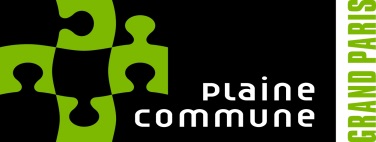 										REF 2017 07 637FONCTION/ GRADE : UN·E RESPONSABLE DES PROJETS CULTURELS ET CITOYENSDIRECTION : lecture publique SERVICE/UT : DIRECTION MUTUALISEEMembre du service des fonctions transversales de la direction mutualisée du réseau des médiathèques, sous la responsabilité de la coordinatrice des fonctions transversales, il·elle impulse, conçoit et coordonne les projets d’actions culturelles et citoyennes dans le cadre des orientations communautaires ; anime le groupe des responsables des actions culturelles des villes ; est garant de la cohérence des actions culturelles dans les médiathèques.Missions principalesActivités/tâches principales :Contribuer à la définition du projet de lecture publique et à sa cohérence, notamment en matière d’innovation, de lien avec le contexte culturel local, et avec la veille professionnelle. Impulser la conception, coordonne, évalue les projets d’actions culturelles mutualisés quelle que soit leur forme (ateliers, débats, expositions…). Le cas échéants, accompagne les pilotes des projets mutualisés et des groupes thématiquesAccompagner, du point de vue de la méthode comme du contenu, les responsables des actions culturelles des villes et les équipes, y compris sur des projets locaux et sur l’élaboration des projets d’équipementConcevoir le plan de formation nécessaire à la mise en œuvre des projets, organise les formations entre pairs et propose les outils permettant l’appropriation par les agentsAvec les responsables actions culturelles, pilotes des projets et groupes thématiques, conçoit des outils et actions de médiationDévelopper et gérer les partenariats culturels (fabriques culturelles du territoire, CPLJ, département, associations...)Participer à l’élaboration des outils de communication et à la valorisation des travauxDéfinir les objectifs opérationnels et détermine les résultats attendus, et évalue les actions menées, établit les bilansSuivre les contrats des actions culturelles et les budgets afférents ; réalise les bons de commande dans le logiciel financesOrganiser la circulation des expositions et du matériel mutualiséActivités / tâches secondairesCe cadre peut être amené à accompagner une équipe sur un projet  particulier en lien avec ses missionsCompétences et qualité requisesCapacité à construire des projets participatifs et collaboratifs, en direction des usagers des médiathèques, des habitants et en direction des publics éloignés de la culture.Compétences managériales, notamment en transversalQualités organisationnelles et méthodologiques.Capacité à travailler en mode projet et à gérer de projets culturelsCapacité à animer des groupesCapacité à travailler en équipe et en transversalitéCapacité à gérer un budgetExpérience de travail en médiathèque fortement souhaitéeCapacité et goût pour le partage des connaissances, la transmission de compétences et de savoir-faire.Connaissance approfondie des acteurs culturelsGoût de l’innovationConnaissance des techniques de médiation culturelleAisance relationnelle et capacité à communiquer à l’oral comme à l’écrit.Compétences spécifiques/expériences recherchéesFormation obligatoire : bac+3Formation spécifique : Permis BConditions de travail : 35 heuresContraintes du poste : travail le samedi et exceptionnellement en soirée Motif de la vacance du poste : départ d’un agentMerci d'adresser votre lettre de motivation en rappelant la référence 2017 07 637 et votre curriculum vitae à M. Le Président de l’Etablissement Public Territorial "Plaine Commune" 21, avenue Jules Rimet -93218 SAINT-DENIS Cedex ou par mail à julie.laurent@plainecommune.com.fr ET recrutement@plainecommune.com.fr.Pour toutes informations complémentaires vous pouvez contacter le : 01 55 93 63 73